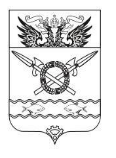 Об утверждении Плана мероприятийпо противодействию коррупциив Верхнеподпольненском сельском поселении  на 2022– 2024 годы      В соответствии с Национальной стратегией противодействия коррупции, утвержденной Указом Президента Российской Федерации от 16.08.2021г. №478, Федеральным законом от 25.12.2008 года № 273 «О противодействии коррупции», в целях обеспечения комплексного подхода к реализации мер по противодействию коррупции в Верхнеподпольненском сельском поселенииПОСТАНОВЛЯЮ:Утвердить план мероприятий по противодействию коррупции в Верхнеподпольненском сельском поселении на 2022 - 2024 годы (приложение).Разместить настоящее постановление на официальном сайте Верхнеподпольненского сельского поселения http://verhnepodpolnenskoe sp.ru/. Настоящее постановление вступает в силу с 1 января 2021 года. Контроль за выполнением постановления оставляю за собой.ПЛАН МЕРОПРИЯТИЙ ПО  ПРОТИВОДЕЙСТВИЮ КОРРУПЦИИ НА ТЕРРИТОРИИ ВЕРХНЕПОДПОЛЬНЕНСКОГО СЕЛЬСКОГО ПОСЕЛЕНИЯНА 2022-2024 ГОДЫАДМИНИСТРАЦИЯ ВЕРХНЕПОДПОЛЬНЕНСКОГО СЕЛЬСКОГО ПОСЕЛЕНИЯПОСТАНОВЛЕНИЕ17.09.2021                                        №   98                     х. ВерхнеподпольныйИ.о. главы Администрации   Верхнеподпольненского              сельского поселения                                                           И.С.Дашкова Приложение Приложение Приложениек постановлению Администрации Верхнеподпольненского сельского поселения к постановлению Администрации Верхнеподпольненского сельского поселения к постановлению Администрации Верхнеподпольненского сельского поселения к постановлению Администрации Верхнеподпольненского сельского поселения к постановлению Администрации Верхнеподпольненского сельского поселения к постановлению Администрации Верхнеподпольненского сельского поселения к постановлению Администрации Верхнеподпольненского сельского поселения От 17.09.2021 № 98№п/пНаименование мероприятияСрок исполненияИсполнителиОтметки о выполнении12345Обеспечение правовых и организационных мер, направленных на противодействие коррупцииОбеспечение правовых и организационных мер, направленных на противодействие коррупцииОбеспечение правовых и организационных мер, направленных на противодействие коррупцииОбеспечение правовых и организационных мер, направленных на противодействие коррупции1.1Разработка проектов муниципальных правовых актов по противодействию коррупции (по мере подготовки проектов и принятия НПА) Заместитель главы Администрации1.2Проведение антикоррупционной экспертизы муниципальных нормативных правовых актов и проектов муниципальных нормативных правовых актов В течение              2022-2024г.г.Заместитель главы Администрации1.3Размещение на официальном сайте администрации МО «Верхнеподпольненское сельское поселение» проектов муниципальных нормативных правовых актов и текстов муниципальных нормативных правовых актов с указанием срока и электронного адреса в целях проведения независимой антикоррупционной экспертизыВ течение 2022-2024г.г. Заместитель главы Администрации;начальник отдела экономики и финансов; начальник сектора по вопросам ЖКХ;начальник сектора по вопросам имущественных и земельных отношений;1.4Разработка административных регламентов предоставления муниципальных услуг, (внесение изменений в действующие регламенты), осуществления функций муниципального контроля В течение 2022-2024г.г.  начальник сектора по вопросам ЖКХ;начальник сектора по вопросам имущественных и земельных отношений;главный специалист сектора по вопросам имущественных и земельных отношений1.5Обеспечение межведомственного информационного взаимодействия в электронной форме при предоставлении муниципальных услугВ течение 2022-2024г.г.начальник сектора по вопросам ЖКХ;начальник сектора по вопросам имущественных и земельных отношений;главный специалист сектора по вопросам имущественных и земельных отношений1.6Проведение мониторинга применения административных регламентов исполнения функций муниципального контроля В течение  2022-2024г.г.начальник сектора по вопросам ЖКХ;начальник сектора по вопросам имущественных и земельных отношений;главный специалист сектора по вопросам имущественных и земельных отношений 1.7Привлечение общественности к обсуждению проекта  бюджета поселения, дополнений  и изменений к немуВ течение 2022-2024г.г.начальник отдела экономики и финансов1.8Проведение антикоррупционного мониторинга и представление отчета о ходе реализации мер по противодействию коррупции ежеквартально:
до 15 апреля – за три месяца;- до 15 июля – за шесть месяцев;- до 15 октября – за девять месяцев;- до 25 января года, следующего за отчетным, – за годЗаместитель главы Администрации2.Совершенствование механизма контроля соблюдения ограничений и запретов, связанных с прохождением муниципальной службыСовершенствование механизма контроля соблюдения ограничений и запретов, связанных с прохождением муниципальной службыСовершенствование механизма контроля соблюдения ограничений и запретов, связанных с прохождением муниципальной службыСовершенствование механизма контроля соблюдения ограничений и запретов, связанных с прохождением муниципальной службы2.1Обеспечение представления лицами, претендующими на замещение должностей муниципальной службы и муниципальными служащими сведений о своих доходах, расходах, об имуществе и обязательствах имущественного характера своих, а также своих супругов и несовершеннолетних детей. (с учетом требований Указа Президента РФ от 16.08.2021г. №478 в части проверок достоверности и полноты цифровых активов и цифровой валюты) если таковая имеется. В случае, если лицо было оштрафовано судом за коррупционное правонарушение, исключить его прием на муниципальную службу.В порядки и сроки, установленные действующим законодательством.Заместитель главы Администрации2.2Обеспечение представления лицами,  замещающими  муниципальные должности и должности глав сельских поселений по контракту сведений о своих доходах, расходах, об имуществе и обязательствах имущественного характера своих, а также своих супругов и несовершеннолетних детей, с учетом уточненных формулировок в антикоррупционных законах, в Управление по противодействию коррупции при Губернаторе Ростовской областиВ порядки и сроки, установленные действующим законодательствомЗаместитель главы Администрации2.3Обеспечение использования при заполнении справок о доходах, расходах, об имуществе и обязательствах имущественного характера лицами, указанными в пунктах 2.1 и 2.2 Плана специального программного обеспечения « Справки БК» (в актуальной версии).В течение 2022-2024гг.Заместитель главы Администрации2.4Проведение, в соответствии с методическими рекомендациями Министерства труда и социальной защиты Российской Федерации, анализа сведений о доходах, расходах, об имуществе и обязательствах имущественного характера, представленных лицами, указанными в п.2.1 и 2.2.  В течение 2022-2024гг.Заместитель главы Администрации2.5Осуществление проверок достоверности и полноты сведений о доходах, расходах, об имуществе и обязательствах имущественного характера, представленных лицами , указанными в п.2.1. Плана.В течение 2022-2024гг при наличии оснований, в установленные сроки Заместитель главы Администрации2.6Организация размещения представленных муниципальными служащими сведений о доходах, расходах, об имуществе и обязательствах имущественного характера своих, супруги (супруга) и несовершеннолетних детей на официальном сайте в сети Интернет в соответствии с действующим законодательствомВ порядки и сроки, установленные действующим законодательствомЗаместитель главы Администрации2.7Организация работы по рассмотрению уведомлений муниципальных служащих о возникновении личной заинтересованности при исполнении должностных обязанностей, которая приводит или может привести к конфликту интересовВ течение 2022-2024гг.Заместитель главы Администрации2.8Осуществление контроля исполнения муниципальными служащими обязанности по уведомлению представителя нанимателя о намерении выполнять иную оплачиваемую работу.В течение 2022-2024гг.Заместитель главы Администрации2.9Организация работы по рассмотрению уведомлений муниципальных служащих о фактах обращений в целях склонения к совершению коррупционных правонарушений.В течение 2022-2024г.г.Заместитель главы Администрации2.10Организация ведения личных дел лиц, замещающих муниципальные должности, и муниципальных служащих , в том числе в части контроля за актуализацией сведений, содержащихся в анкетах, предоставляемых при назначении на указанные должности и поступлении на такую службу. Об их родственниках и свойственниках в целях выявления возможного конфликта интересовВ течение 2021-2024г.г.Заместитель главы Администрации2.11Организация заседаний комиссии по соблюдению требований к служебному поведению муниципальных служащих и урегулированию конфликта интересов  постоянно,
заседания - по мере необходимости Председатель комиссии2.12Проведение аттестации муниципальных служащих  на соответствие замещаемой должностиВ течение 2022-2024г.г.Заместитель главы Администрации3.Противодействие коррупции в сфере размещения заказов на поставки товаров, выполнение работ, оказание услуг для муниципальных нуждПротиводействие коррупции в сфере размещения заказов на поставки товаров, выполнение работ, оказание услуг для муниципальных нуждПротиводействие коррупции в сфере размещения заказов на поставки товаров, выполнение работ, оказание услуг для муниципальных нуждПротиводействие коррупции в сфере размещения заказов на поставки товаров, выполнение работ, оказание услуг для муниципальных нужд3.1Осуществление контроля  за соблюдением требований Федерального закона от 05.04.2013 № 44-ФЗ «О контрактной системе в сфере закупок товаров, работ, услуг для обеспечения государственных и муниципальных нужд"В течение 2022-2024г.г.Главный специалист отдела экономики и финансов3.2Обеспечение проведения конкурсных способов закупок товаров, работ и услуг для муниципальных нуждВ течение 2022-2024г.г.Главный специалист отдела экономики и финансов3.3Проведение анализа эффективности бюджетных расходов местного бюджета при размещении заказов на поставки товаров, выполнение работ и оказание услуг для муниципальных нуждВ течение 2022-2024г.г.Главный специалист отдела экономики и финансов3.4Размещение информаций о проведении запроса котировокwww.zakupki.gov.ru., на официальном сайте органа местного самоуправления в информационно-телекоммуникационной сети «Интернет»В течение 2022-2024г.г.Главный специалист отдела экономики и финансов4.Организация антикоррупционного образования и пропаганды, формирование нетерпимого отношения к коррупцииОрганизация антикоррупционного образования и пропаганды, формирование нетерпимого отношения к коррупцииОрганизация антикоррупционного образования и пропаганды, формирование нетерпимого отношения к коррупцииОрганизация антикоррупционного образования и пропаганды, формирование нетерпимого отношения к коррупции4.1Организация повышения квалификации муниципальных служащих по программам противодействия коррупции, в т.ч. должностных лиц, ответственных за профилактику коррупционных и иных правонарушений(в соответствии с графиками переподготовки).Постоянно, в течение 2022-2024г.г.Заместитель главы Администрации4.2Информационное освещение антикоррупционной деятельности сельского поселенияПостоянно, в течение 2022-2024г.г.Заместитель главы Администрации5.Противодействие коррупции в сфере, где наиболее высоки коррупционные рискиПротиводействие коррупции в сфере, где наиболее высоки коррупционные рискиПротиводействие коррупции в сфере, где наиболее высоки коррупционные рискиПротиводействие коррупции в сфере, где наиболее высоки коррупционные риски5.1Анализ передачи муниципального имущества в аренду Постоянно, в течение 2022-2024г.г.Начальник сектора по вопросам имущественных и земельных отношений5.2Контроль за использованием недвижимого имущества на территории сельского поселенияПостоянно, в течение 2022-2024г.г.Начальник сектора по вопросам имущественных и земельных отношений5.3Размещение информации в СМИ и на официальном сайте органа местного самоуправления:- о возможности заключения договоров аренды муниципального недвижимого имущества;- о приватизации муниципального имущества, их результатах;- о предстоящих торгах по продаже, представлению в аренду муниципального имущества и результатах проведенных торговПостоянно, в течение 2022-2024г.г. (по мере необходимости)Начальник сектора по вопросам имущественных и земельных отношений6.Взаимодействие с учреждениями и организациями, созданными для выполнения задач, поставленных передорганами местного самоуправления 6.Взаимодействие с учреждениями и организациями, созданными для выполнения задач, поставленных передорганами местного самоуправления 6.Взаимодействие с учреждениями и организациями, созданными для выполнения задач, поставленных передорганами местного самоуправления 6.Взаимодействие с учреждениями и организациями, созданными для выполнения задач, поставленных передорганами местного самоуправления 6.Взаимодействие с учреждениями и организациями, созданными для выполнения задач, поставленных передорганами местного самоуправления 6.1Обеспечение представления гражданами, претендующими на замещение должностей руководителей учреждений и организаций сведений о своих доходах, о имуществе и обязательствах имущественного характера, а также о доходах, об имуществе и обязательствах имущественного характера своих супруги                           ( супруга) и несовершеннолетних детей (с учетом требований Указа Президента РФ от 16.08.2021г. №478 в части проверок достоверности и полноты цифровых активов и цифровой валюты), если таковая имеется.В порядки и сроки, установленные действующим законодательствомЗаместитель главы Администрации6.2Обеспечение представления руководителями учреждений и организаций сведений о своих доходах, об имуществе и обязательствах имущественного характера , а также о доходах, о имуществе и обязательствах имущественного характера своих супруги ( супруга) и несовершеннолетних детей(с учетом требований Указа Президента РФ от 16.08.2021г. №478 в части проверок достоверности и полноты цифровых активов и цифровой валюты), если таковая имеется.В порядки и сроки, установленные действующим законодательствомЗаместитель главы Администрации6.3Проведение анализа сведений о доходах, расходах, об имуществе и обязательствах имущественного характера, представленных лицами, указанными в п.6.1 и 6.2. настоящего Плана. В течение 2022-2024г.г.Заместитель главы Администрации6.4Организация размещения сведений о доходах, расходах, об имуществе и обязательствах имущественного характера, представленных лицами, замещающими должности руководителей учреждений и организаций.В порядки и сроки, установленные действующим законодательствомЗаместитель главы Администрации